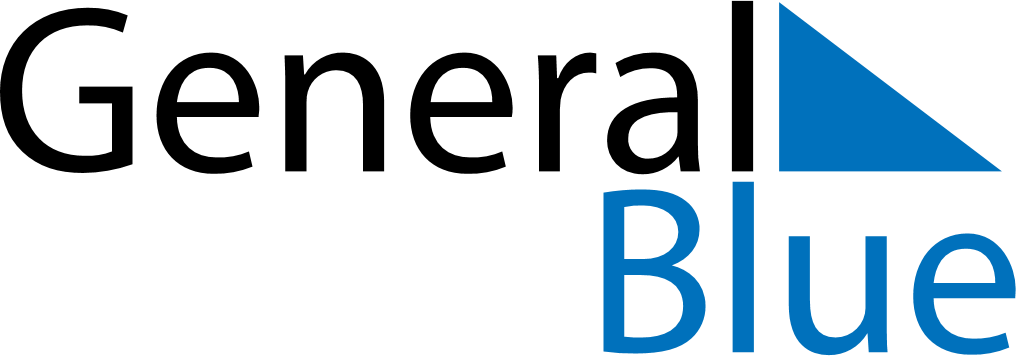 Weekly CalendarSeptember 14, 2020 - September 20, 2020Weekly CalendarSeptember 14, 2020 - September 20, 2020Weekly CalendarSeptember 14, 2020 - September 20, 2020Weekly CalendarSeptember 14, 2020 - September 20, 2020Weekly CalendarSeptember 14, 2020 - September 20, 2020Weekly CalendarSeptember 14, 2020 - September 20, 2020MondaySep 14TuesdaySep 15TuesdaySep 15WednesdaySep 16ThursdaySep 17FridaySep 18SaturdaySep 19SundaySep 206 AM7 AM8 AM9 AM10 AM11 AM12 PM1 PM2 PM3 PM4 PM5 PM6 PM